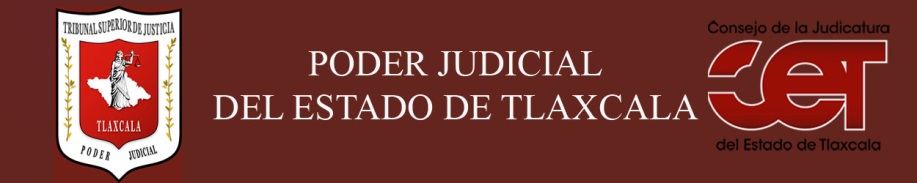 Formato público de Curriculum VitaeI.- DATOS GENERALES:I.- DATOS GENERALES:Nombre:Faustino Montiel CoronaCargo en el Poder Judicial: Jefe de departamento Área de Adscripción: TesoreríaFecha de Nacimiento: (cuando se requiera para ejercer el cargo) 26 de febrero de 1967II.- PREPARACIÓN ACADÉMICA: II.- PREPARACIÓN ACADÉMICA: Último grado de estudios:ProfesionalInstitución:Escuela Superior de Comercio y Administración I.P.N.Periodo:1990 A 1994Documento: TITULOTítulo Profesional: S/NCédula: 2952442Estudios Profesionales:Institución: Periodo: Documento: Cédula: III.- EXPERIENCIA LABORAL: a)  tres últimos empleosIII.- EXPERIENCIA LABORAL: a)  tres últimos empleosIII.- EXPERIENCIA LABORAL: a)  tres últimos empleos1Periodo (día/mes/año) a (día/mes/año):2001Nombre de la Empresa:Nombre de la Empresa:GLOBAL GAS SA DE CVCargo o puesto desempeñado:Cargo o puesto desempeñado:Gerente AdministrativoCampo de Experiencia:  Campo de Experiencia:  Administración2Periodo (día/mes/año) a (día/mes/año):2002Nombre de la Empresa:Nombre de la Empresa:Desp. Internacional Zamudio Hernández, S.C.Cargo o puesto desempeñado:Cargo o puesto desempeñado:Supervisor de AuditoriaCampo de Experiencia:  Campo de Experiencia:  Auditoría Fiscal -Gubernamental3Periodo (día/mes/año) a (día/mes/año):2006Nombre de la Empresa:Nombre de la Empresa:Faustino Montiel CoronaCargo o puesto desempeñado:Cargo o puesto desempeñado:Auditor IndependienteCampo de Experiencia:  Campo de Experiencia:  Auditor FiscalIV.- EXPERIENCIA LABORAL: b)Últimos cargos en el Poder Judicial:IV.- EXPERIENCIA LABORAL: b)Últimos cargos en el Poder Judicial:IV.- EXPERIENCIA LABORAL: b)Últimos cargos en el Poder Judicial:Área de adscripciónPeriodo 1Tesorería2014 a actual23V.- INFORMACION COMPLEMENTARIA:Últimos cursos y/o conferencias y/o capacitaciones y/o diplomados, etc. (de al menos cinco cursos)V.- INFORMACION COMPLEMENTARIA:Últimos cursos y/o conferencias y/o capacitaciones y/o diplomados, etc. (de al menos cinco cursos)V.- INFORMACION COMPLEMENTARIA:Últimos cursos y/o conferencias y/o capacitaciones y/o diplomados, etc. (de al menos cinco cursos)V.- INFORMACION COMPLEMENTARIA:Últimos cursos y/o conferencias y/o capacitaciones y/o diplomados, etc. (de al menos cinco cursos)Nombre del PonenteInstitución que impartióFecha o periodo1Diplomado en Contabilidad GubernamentalAse Coahuila, AsofisCONACAgosto A Octubre de 20162El PBR y el sistema de Evaluación de resultados al desempeñoÓrgano de Fiscalización Superior19 de abril 2016345VI.- Sanciones Administrativas Definitivas (dos ejercicios anteriores a la fecha):VI.- Sanciones Administrativas Definitivas (dos ejercicios anteriores a la fecha):VI.- Sanciones Administrativas Definitivas (dos ejercicios anteriores a la fecha):VI.- Sanciones Administrativas Definitivas (dos ejercicios anteriores a la fecha):SiNoEjercicioNota: Las sanciones definitivas se encuentran especificadas en la fracción  XVIII del artículo 63 de la Ley de Transparencia y Acceso a la Información Pública del Estado, publicadas en el sitio web oficial del Poder Judicial, en la sección de Transparencia.VII.- Fecha de actualización de la información proporcionada:VII.- Fecha de actualización de la información proporcionada:Santa Anita Huiloac, Apizaco, Tlaxcala, a   13   de septiembre  de  2018.Santa Anita Huiloac, Apizaco, Tlaxcala, a   13   de septiembre  de  2018.